西川パフォーマー認定事業　実施企画書　　　　　　　　　　　　　　　　　　　 提出日：令和	　　年　　　月　　日  （原則、事業を実施する月の3ヶ月前の月末までに提出）  事業名※西川パフォーマー事業の登録名※西川パフォーマー事業の登録名※西川パフォーマー事業の登録名※西川パフォーマー事業の登録名※西川パフォーマー事業の登録名※西川パフォーマー事業の登録名企画担当者連絡先連絡先例　　  4 月   　1 日    9:00  ～　　17:00      内イベント　10:00 　～　16:00※同様の事業を年度内に複数回実施する場合は、ここにすべてご記入ください。　　　月　　　　日　　　　　～　　　　　　　内イベント　　　　　～　　　　例　　  4 月   　1 日    9:00  ～　　17:00      内イベント　10:00 　～　16:00※同様の事業を年度内に複数回実施する場合は、ここにすべてご記入ください。　　　月　　　　日　　　　　～　　　　　　　内イベント　　　　　～　　　　例　　  4 月   　1 日    9:00  ～　　17:00      内イベント　10:00 　～　16:00※同様の事業を年度内に複数回実施する場合は、ここにすべてご記入ください。　　　月　　　　日　　　　　～　　　　　　　内イベント　　　　　～　　　　例　　  4 月   　1 日    9:00  ～　　17:00      内イベント　10:00 　～　16:00※同様の事業を年度内に複数回実施する場合は、ここにすべてご記入ください。　　　月　　　　日　　　　　～　　　　　　　内イベント　　　　　～　　　　例　　  4 月   　1 日    9:00  ～　　17:00      内イベント　10:00 　～　16:00※同様の事業を年度内に複数回実施する場合は、ここにすべてご記入ください。　　　月　　　　日　　　　　～　　　　　　　内イベント　　　　　～　　　　例　　  4 月   　1 日    9:00  ～　　17:00      内イベント　10:00 　～　16:00※同様の事業を年度内に複数回実施する場合は、ここにすべてご記入ください。　　　月　　　　日　　　　　～　　　　　　　内イベント　　　　　～　　　　　　　月　　　　日　　　　　～　　　　　　　内イベント　　　　　～　　　　　　　月　　　　日　　　　　～　　　　　　　内イベント　　　　　～　　　　　　　月　　　　日　　　　　～　　　　　　　内イベント　　　　　～　　　　　　　月　　　　日　　　　　～　　　　　　　内イベント　　　　　～　　　　　　　月　　　　日　　　　　～　　　　　　　内イベント　　　　　～　　　　　　　月　　　　日　　　　　～　　　　　　　内イベント　　　　　～　　　　　　　月　　　　日　　　　　～　　　　　　　内イベント　　　　　～　　　　　　　月　　　　日　　　　　～　　　　　　　内イベント　　　　　～　　　　　　　月　　　　日　　　　　～　　　　　　　内イベント　　　　　～　　　　　　　月　　　　日　　　　　～　　　　　　　内イベント　　　　　～　　　　　　　月　　　　日　　　　　～　　　　　　　内イベント　　　　　～　　　　　　　月　　　　日　　　　　～　　　　　　　内イベント　　　　　～　　　　　　　月　　　　日　　　　　～　　　　　　　内イベント　　　　　～　　　　　　　月　　　　日　　　　　～　　　　　　　内イベント　　　　　～　　　　　　　月　　　　日　　　　　～　　　　　　　内イベント　　　　　～　　　　　　　月　　　　日　　　　　～　　　　　　　内イベント　　　　　～　　　　　　　月　　　　日　　　　　～　　　　　　　内イベント　　　　　～　　　　　　　月　　　　日　　　　　～　　　　　　　内イベント　　　　　～　　　　　　　月　　　　日　　　　　～　　　　　　　内イベント　　　　　～　　　　　　　月　　　　日　　　　　～　　　　　　　内イベント　　　　　～　　　　　　　月　　　　日　　　　　～　　　　　　　内イベント　　　　　～　　　　　　　月　　　　日　　　　　～　　　　　　　内イベント　　　　　～　　　　　　　月　　　　日　　　　　～　　　　　　　内イベント　　　　　～　　　　　　　月　　　　日　　　　　～　　　　　　　内イベント　　　　　～　　　　　　　月　　　　日　　　　　～　　　　　　　内イベント　　　　　～　　　　　　　月　　　　日　　　　　～　　　　　　　内イベント　　　　　～　　　　　　　月　　　　日　　　　　～　　　　　　　内イベント　　　　　～　　　　　　　月　　　　日　　　　　～　　　　　　　内イベント　　　　　～　　　　　　　月　　　　日　　　　　～　　　　　　　内イベント　　　　　～　　　　　　　月　　　　日　　　　　～　　　　　　　内イベント　　　　　～　　　　　　　月　　　　日　　　　　～　　　　　　　内イベント　　　　　～　　　　　　　月　　　　日　　　　　～　　　　　　　内イベント　　　　　～　　　　　　　月　　　　日　　　　　～　　　　　　　内イベント　　　　　～　　　　　　　月　　　　日　　　　　～　　　　　　　内イベント　　　　　～　　　　　　　月　　　　日　　　　　～　　　　　　　内イベント　　　　　～　　　　　　　月　　　　日　　　　　～　　　　　　　内イベント　　　　　～　　　　　　　月　　　　日　　　　　～　　　　　　　内イベント　　　　　～　　　　　　　月　　　　日　　　　　～　　　　　　　内イベント　　　　　～　　　　　　　月　　　　日　　　　　～　　　　　　　内イベント　　　　　～　　　　　　　月　　　　日　　　　　～　　　　　　　内イベント　　　　　～　　　　　　　月　　　　日　　　　　～　　　　　　　内イベント　　　　　～　　　　　　　月　　　　日　　　　　～　　　　　　　内イベント　　　　　～　　　　　　　月　　　　日　　　　　～　　　　　　　内イベント　　　　　～　　　　　　　月　　　　日　　　　　～　　　　　　　内イベント　　　　　～　　　　　　　月　　　　日　　　　　～　　　　　　　内イベント　　　　　～　　　　　　　月　　　　日　　　　　～　　　　　　　内イベント　　　　　～　　　　　　　月　　　　日　　　　　～　　　　　　　内イベント　　　　　～　　　　　　　月　　　　日　　　　　～　　　　　　　内イベント　　　　　～　　　　市備品の貸出※括弧内は最大数電源ドラム（２）　　　　　【　　　　　　基】　 【　　　　　　基】　 2人掛けベンチ(10)2人掛けベンチ(10)【　　　　　　脚】市備品の貸出※括弧内は最大数延長コード（１）【　　　　　　本】【　　　　　　本】折り畳みテーブル（１）折り畳みテーブル（１）【　　　　　　台】市備品の貸出※括弧内は最大数ステージ照明（2）【　　　　　　台】【　　　　　　台】市備品の貸出※括弧内は最大数LEDランタン（12）【　　　　　　個】【　　　　　　個】市備品の貸出※括弧内は最大数消火器（２）【　　　　　　基】【　　　　　　基】提出書類□【任意の様式】会場レイアウト図□【任意の様式】会場レイアウト図□【任意の様式】会場レイアウト図□【任意の様式】会場レイアウト図□【任意の様式】会場レイアウト図□【任意の様式】会場レイアウト図提出書類□【様式第２号】出店概要　　　　　　※出店がある場合は実施２週間前までに提出□【様式第２号】出店概要　　　　　　※出店がある場合は実施２週間前までに提出□【様式第２号】出店概要　　　　　　※出店がある場合は実施２週間前までに提出□【様式第２号】出店概要　　　　　　※出店がある場合は実施２週間前までに提出□【様式第２号】出店概要　　　　　　※出店がある場合は実施２週間前までに提出□【様式第２号】出店概要　　　　　　※出店がある場合は実施２週間前までに提出提出書類□【様式第３号】出演者概要　　　　　※音楽・ダンス等の出演があるイベントプロデュース↑必要なものを✓　　　　　　　　　　部門は実施２週間前までに提出□【様式第３号】出演者概要　　　　　※音楽・ダンス等の出演があるイベントプロデュース↑必要なものを✓　　　　　　　　　　部門は実施２週間前までに提出□【様式第３号】出演者概要　　　　　※音楽・ダンス等の出演があるイベントプロデュース↑必要なものを✓　　　　　　　　　　部門は実施２週間前までに提出□【様式第３号】出演者概要　　　　　※音楽・ダンス等の出演があるイベントプロデュース↑必要なものを✓　　　　　　　　　　部門は実施２週間前までに提出□【様式第３号】出演者概要　　　　　※音楽・ダンス等の出演があるイベントプロデュース↑必要なものを✓　　　　　　　　　　部門は実施２週間前までに提出□【様式第３号】出演者概要　　　　　※音楽・ダンス等の出演があるイベントプロデュース↑必要なものを✓　　　　　　　　　　部門は実施２週間前までに提出事業実施場所 及び 電源使用箇所※事業の実施場所を□で囲んでください。事業実施場所 及び 電源使用箇所※事業の実施場所を□で囲んでください。事業実施場所 及び 電源使用箇所※事業の実施場所を□で囲んでください。事業実施場所 及び 電源使用箇所※事業の実施場所を□で囲んでください。事業実施場所 及び 電源使用箇所※事業の実施場所を□で囲んでください。事業実施場所 及び 電源使用箇所※事業の実施場所を□で囲んでください。事業実施場所 及び 電源使用箇所※事業の実施場所を□で囲んでください。※電源箇所に✓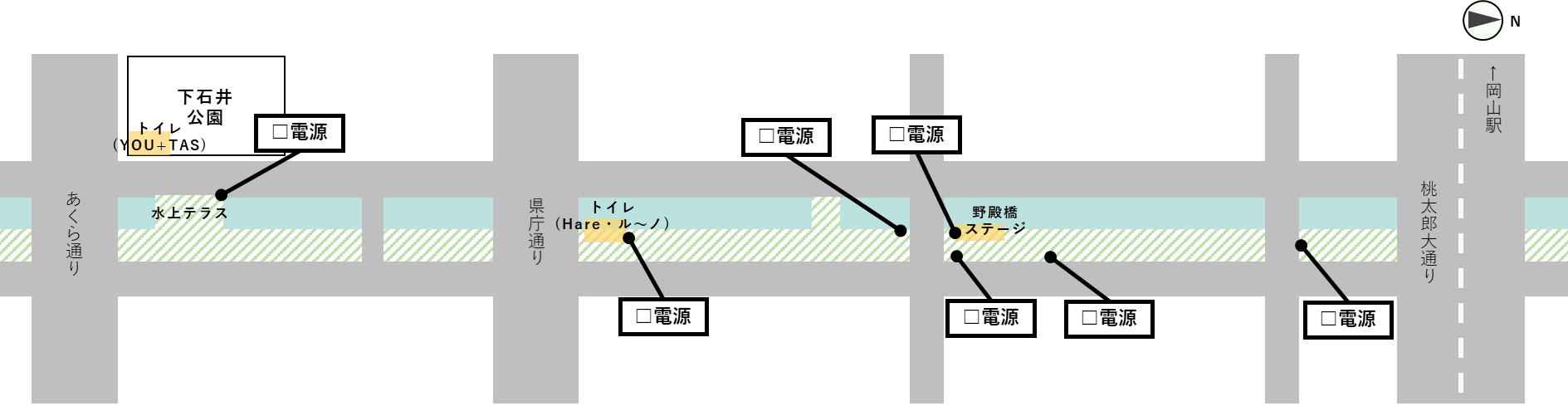 ※電源箇所に✓※電源箇所に✓※電源箇所に✓※電源箇所に✓※電源箇所に✓※電源箇所に✓備考